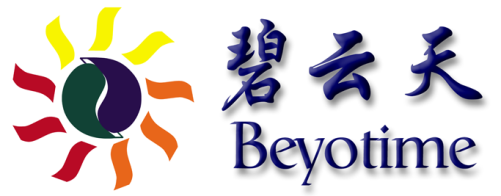 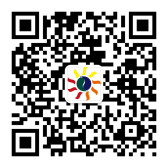 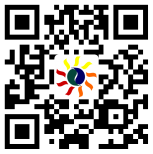 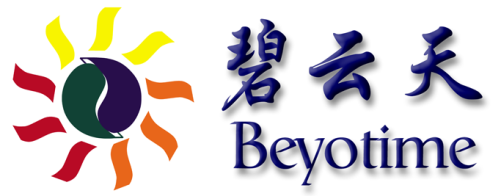 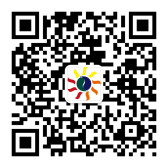 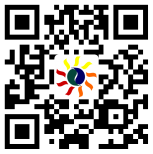 上海碧云天生物技术有限公司动物药效学实验询价单Animal Pharmacodynamics Experiment al Quotation说明：客户信息：此信息为必填项，请您详细填写：实验详细信息请您详细填写以下问题并将填写完整的表格以附件形式发送到： service@beyotime.com我们的技术服务人员会根据您提供的详细信息进行详细的评估，并第一时间将评估结果发至您的邮箱。 感谢您对碧云天的信任与支持！*号部分为必填信息您的姓名：您的电话：您的Email：邮编：您的单位名称：您所在的课题组：发票抬头：纳税人识别号：联系地址：收货地址：同上 地址有变请寄往：     同上 地址有变请寄往：     同上 地址有变请寄往：     您的备选药物期望由以下哪种模型验证?*  皮下移植肿瘤动物模型；   原位移植肿瘤动物模型；   转移性肿瘤动物模型；   人源性肿瘤动物模型；  其他                                                                                                   有几个药效评估课题需要执行? *期望使用哪种细胞系建立动物模型? *在一个研究课题内，有几个备选药物需要测试? *药物的溶解配方： 在药物溶解后如何保存药物溶液? 药物活性期为多长? 每一个备选药物的药物注射剂量各是多少? 药物给药途径，给药频率和给药周期分别是怎样?*在一个研究课题内需要几个实验组?一个实验组内需要测试几只动物?*以下哪些数据需要在该研究课题内被采纳? * 肿瘤体积；  肿瘤重量；  动物体重；  病理分析/伊红染色法(H&E staining)；  蛋白质印迹(Western Blot)； 免疫组化(IHC)；  定量PCR分析； 生物发光活体成像；  其他           (以药效评估课题而言，碧云天建议肿瘤体积，肿瘤重量，动物体重为必选数据)动物处置之后，您是否需要保存动物肿瘤组织样本? * 是      否如果是， 一个实验组需要保存几个肿瘤组织?           肿瘤组织期望被保存于:  液态氮； 福尔马林溶液； 其他          若是您选择10%中性甲醛液保存肿瘤组织样本， 您需要本公司制备组织切片吗? 是     否如果是， 你希望本公司提供哪些服务: 病理分析；免疫组织化学；免疫荧光；原位末端转移酶标记(TUNEL)；蛋白质印迹(Western Blot)；定量PCR分析其他          如果否， 您需要本公司寄送动物肿瘤组织样本给您吗?是  否如果是，运送过程应该保持于：  干冰；   其他          动物处置之后，您是否需要收集动物血清或是血浆?*如果是， 请选择  血清 血浆一个实验组需要收集多少样本?           血清/血浆的后续用途为           你是否需要本公司提供血清/血浆分析? 是      否如果否， 您需要本公司寄送血清/血浆样本给您吗?是     否如果是，运送过程应该保持于： 干冰；   其他          何时启动您的课题? 立即               2星期内                  1个月内             其他          请问该备选药物之前是否进行过相关的体内药效评估实验?   是      否如果是，请将相关材料发送至：service@beyotime.com若是您有特殊课题研究，请填写您的研究计划书在此空格内: (须包含动物数量，实验组别，检测指标，给药方式)请问您还需要由本公司提供的其他服务吗?    是       否如果是，请选择 蛋白  细胞系  基因    其他          